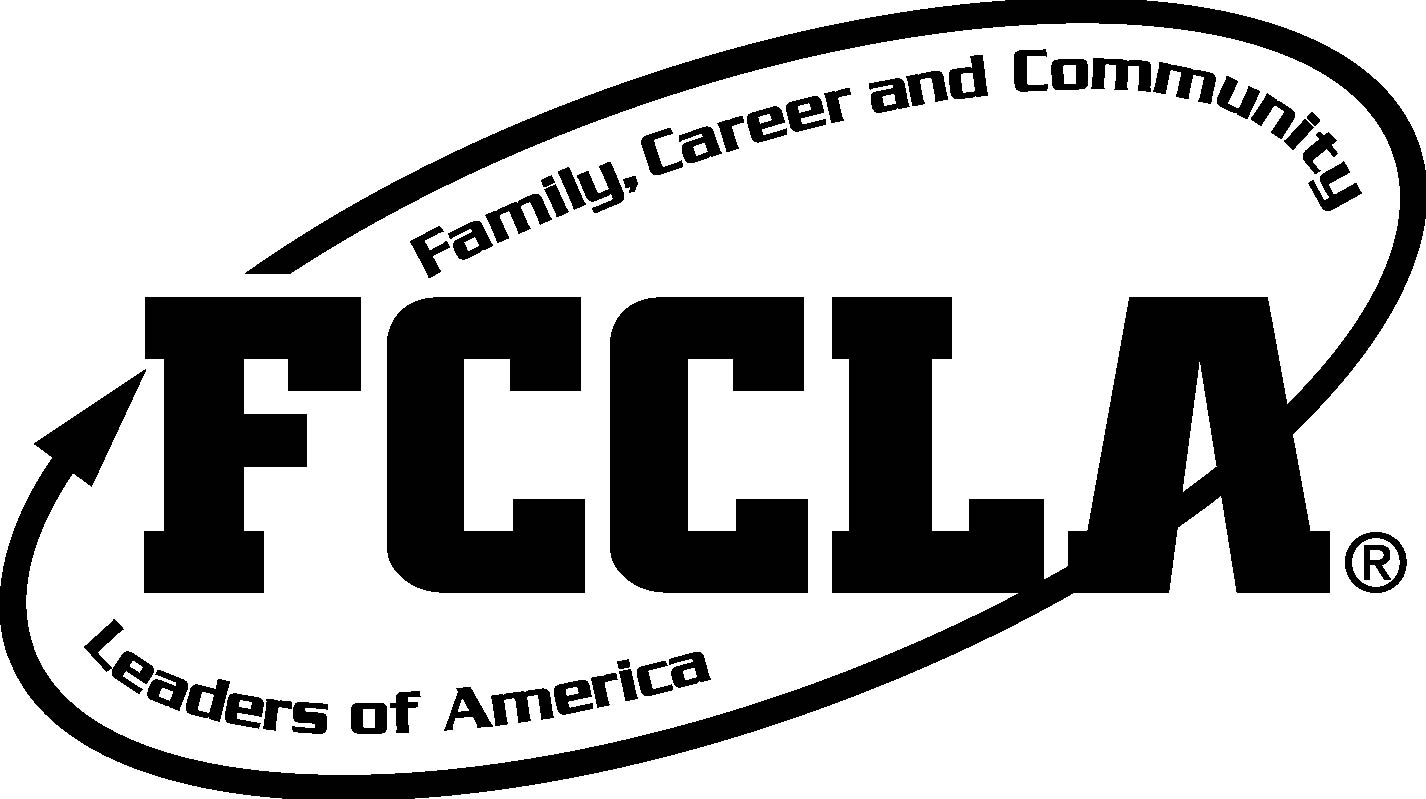 Canyon View FCCLA Scavenger Hunt 2015TEAM MEMBERS (no more than 4!)TEAM MEMBERS (no more than 4!)TEAM MEMBERS (no more than 4!)LocationAnswerQuestion 1Question 2Question 3Question 4Question 5Question 6Question 7Question 8Question 9